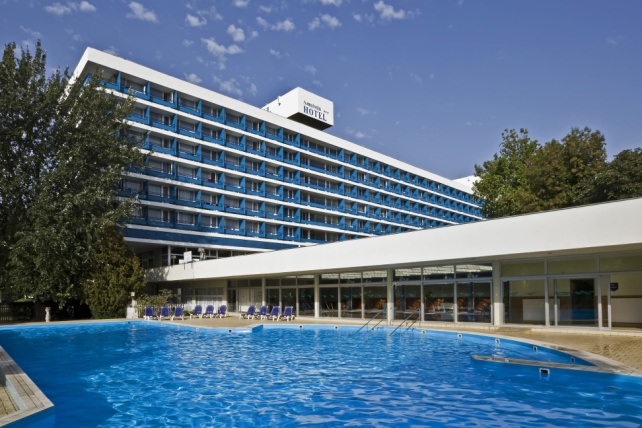 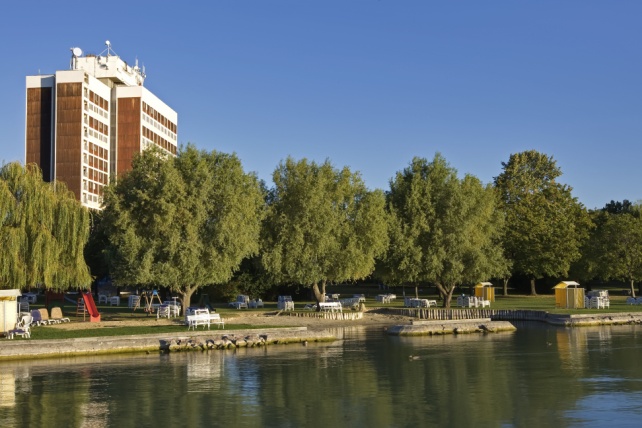 Kedves Hallgatók!2019. év nyarán is szívesen várjuk a hallgatókat nyári szakmai gyakorlatra a balatonfüredi Hotel Annabella és Marina szállodáinkba.Időpont (720 órás gyakorlat esetén):2019. június 03-tól október 04-igEttől eltérő időpontban is biztosítunk lehetőséget egyéni megállapodás szerint!A nyári szakmai gyakorlatra vendéglátó, illetve szállodai területeken kerül sor.A mellékelt tájékoztató tartalmazza a nyári gyakorlattal kapcsolatos részletes tudnivalókat.TÁJÉKOZTATÓa balatonfüredi Hotel Annabella/Marina szállodában történő nyári szakmai gyakorlatrólA gyakorlat megkezdéséhez szükséges dokumentumok:TAJ kártyaAdó kártyaSzemélyi igazolvány/kártyaLakcímkártyaBankszámlaszámÉrvényes egészségügyi könyvMunkaruha éttermi területre:fekete vagy sötétkék nadrág, lányoknak térdig érő szoknyafehér blúz vagy ingfekete, lapos sarkú, kényelmes (nem sport!) cipőMunkaruha konyhai területre:csúszásmentes, kényelmes cipőamennyiben rendelkezik munkaruhával – az esetleges mérethiány miatt – kérjük, hozza magával!Munkaruha szállodai emeleti területre:csúszásmentes, kényelmes cipőUtazás:Tömegközlekedéssel történő utazás esetén kérem vegyék fel a kapcsolatot a szálloda HR munkatársával a pontos érkezési információk miatt.Az érkezés pontos időpontja 2019. június elején kerül egyeztetésre, erről e-mailben kapnak értesítőt.A vonat-, buszjegy ára számla ellenében kifizetésre kerül. Kérjük, hogy a jegyről a számlát az alábbi címre kérjék:Gyakorlat idejére biztosított juttatások:ösztöndíj (4.850,- Ft/nap)ingyenes szállás a szálloda munkásszállóin (felújított, kétágyas szobák, közös fürdőszoba és konyha), a dolgozókkal egy épületben, de nem egy emeleteningyenes, napi háromszori étkezés a személyzeti étkezdében (reggeli, ebéd, vacsora)ingyenes strandhasználat (ez a kedvezmény csak addig él, amíg panasz nem érkezik a diákokra)útiköltség térítés (le-és hazautazás térítése, vonat-, buszjegy és számla leadása esetén 86%)Kapcsolattartó:Schrenk Gábor HR munkatársBalatonfüredi SzállodákTelefon: +36-87-889-425 vagy +36-30-935-7244 e-mail: gabor.schrenk@danubiushotels.comDanubius Zrt.Balatonfüredi SzállodákHotel Annabella8230 Balatonfüred, Deák Ferenc u. 25.